Пенсионный фонд Российской Федерации
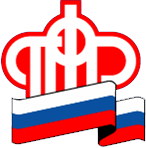 Отделение Пенсионного фонда по Ханты-Мансийскому автономному округу – ЮгрыСегодня – 36-я годовщина со дня аварии на Чернобыльской АЭССегодня, 26 апреля, исполняется 36 лет со дня аварии на Чернобыльской АЭС, ставшей крупнейшей в истории человечества техногенной катастрофой. Ядерный взрыв произошёл 26 апреля 1986 года на реакторе № 4 Чернобыльской атомной электростанции близ города Припять.На сегодняшний день в Югре 746 пострадавших и членов их семей в результате техногенных катастроф. Для граждан, подвергшихся радиационному воздействию при ликвидации последствий аварии на ЧАЭС, с 1 января 2005 года  установлены дополнительные меры социальной поддержки. С 1 января 2022 года Пенсионный фонд России предоставляет гражданам, подвергшимся воздействию радиации, следующие меры социальной поддержки, а именно:Ежемесячная денежная компенсация в возмещение вреда, причиненного здоровью граждан в связи с радиационным воздействием вследствие катастрофы на Чернобыльской АЭС; Ежемесячная денежная компенсация на приобретение продовольственных товаров;Ежемесячная денежная компенсация в возмещение вреда, причиненного здоровью в связи с радиационным воздействием вследствие чернобыльской катастрофы и повлекшего утрату трудоспособности (без установления инвалидности);Ежемесячная компенсация семьям за потерю кормильца, участвовавшего в ликвидации последствий катастрофы на Чернобыльской АЭС;Ежемесячная выплата на каждого ребенка до достижения им возраста 3 лет гражданам, подвергшимся воздействию радиации вследствие катастрофы на Чернобыльской АЭС;Ежегодная компенсация на оздоровление;Ежегодная компенсация детям, потерявшим кормильца, участвовавшего в ликвидации последствий катастрофы на Чернобыльской АЭС;Единовременная компенсация семьям, потерявшим кормильца вследствие чернобыльской катастрофы;Ежегодная компенсация за вред, нанесенный здоровью вследствие чернобыльской катастрофы;Единовременная компенсация за вред, нанесенный здоровью вследствие чернобыльской катастрофы;Единовременное пособие в связи с переездом на новое место жительства, в том числе компенсация стоимости проезда, расходов по перевозке имущества;Оплата дополнительного оплачиваемого отпуска, единовременной компенсации на оздоровление, предоставляемой одновременно с дополнительными оплачиваемыми отпусками:Ежемесячная денежная компенсация гражданам, проживавшим в 1949-1956 годах в населенных пунктах, подвергшихся радиоактивному загрязнению вследствие сбросов радиоактивных отходов в реку Теча, и получивших накопленную эффективную дозу облучения свыше 7 сЗв (бэр).https://pfr.gov.ru/grazhdanam/mery_podderzhki/radiationОтделение ПФР по ХМАО – Югре 